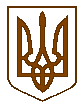 Баришівська  селищна  радаБроварського районуКиївської  областіVIІI скликанняР І Ш Е Н Н Я    16.07.2021                                                                                       № 625-11-08Про внесення змін до рішенняселищної ради від 09.04.2021  № 437-07-08та договору  особистого строкового сервітуту	На підставі  ст. 12 Земельного  кодексу України, ст.26 Закону України «Про місцеве самоврядування в Україні», розглянувши заяву Шинкарук Марини Сергіївни, жительки смт Баришівка, пров.Автопарковий,2  про внесення змін до рішення селищної ради від 09.04.2021 № 437-07-08, в зв’язку зі зміною терміну укладання договору сервітуту, враховуючи пропозиції комісії з питань  регулювання земельних ресурсів та відносин, містобудування та архітектури, охорони довкілля та благоустрою населених пунктів, селищна рада в и р і ш и л а:       1.Внести  зміни до пункту 2 рішення Баришівської селищної ради від 09.04.2021 №437-07-08 «Про  затвердження паспорта прив’язки на тимчасову споруду для провадження підприємницької діяльності ФОП Шинкарук М.С.», змінивши термін дії договору сервітуту з «1 рік» на «2 роки 11 місяців».          2.Оприлюднити рішення на офіційному веб-сайті Баришівської селищної ради.         3. Контроль за виконанням рішення покласти на постійну комісію з питань регулювання земельних ресурсів та відносин, містобудування та архітектури, охорони довкілля та благоустрою населених пунктів.           Селищний голова                          Олександр ВАРЕНІЧЕНКО